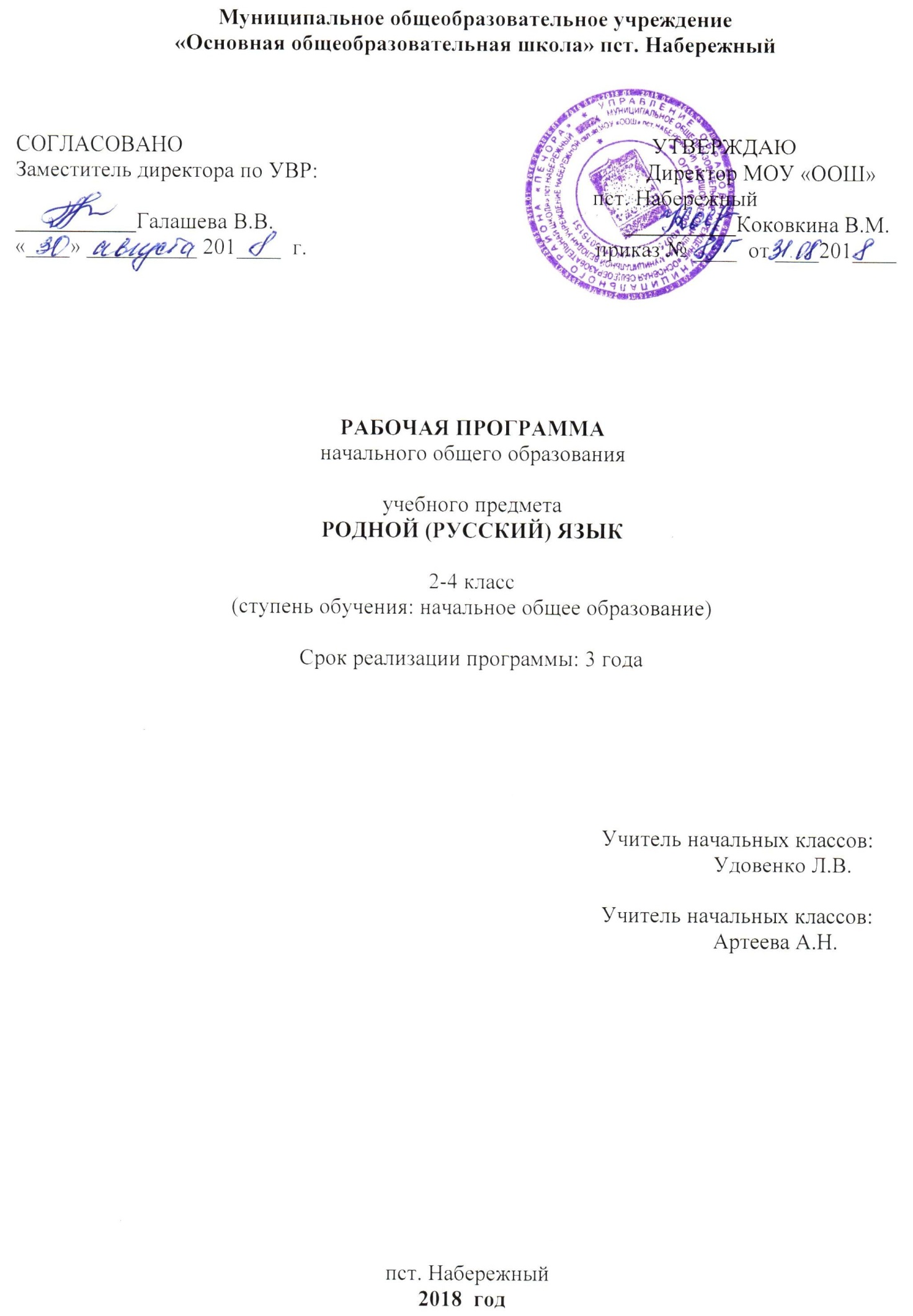 ПОЯСНИТЕЛЬНАЯ ЗАПИСКАЦели учебного предмета «Родной (русский) язык»Рабочая программа по предмету «Родной (русский) язык» составлена на основе Федерального государственного образовательного стандарта начального общего образования, рекомендаций по разработке рабочих программ учебных предметов: «Родной (русский) язык», «Литературное чтение на родном (русском) языке».Русский язык — это родной язык русского народа, государственный язык Российской Федерации; средство межнационального общения, консолидации и единения народов России; основа формирования гражданской идентичности и толерантности в поликультурном обществе.Метапредметные образовательные функции родного языка определяют универсальный, обобщающий характер воздействия предмета «Родной (русский) язык» на формирование личности ребенка в процессе его обучения в школе. Родной язык является основой развития мышления, воображения, интеллектуальных и творческих способностей учащихся; основой самореализации личности, развития способности к самостоятельному усвоению новых знаний и умений, включая организацию учебной деятельности.Родной язык является средством приобщения к духовному богатству русской культуры и литературы, основным каналом социализации личности, приобщения ее к культурно-историческому опыту человечества. Будучи формой хранения и усвоения различных знаний, русский язык неразрывно связан со всеми школьными предметами, влияет на качество их усвоения, а в дальнейшем на качество овладения профессиональными навыками.Умение общаться, добиваться успеха в процессе коммуникации, высокая социальная и профессиональная активность являются теми характеристиками личности, которые во многом определяют достижения человека практически во всех областях жизни, способствуют его социальной адаптации к изменяющимся условиям современного мира. Родной язык является основой формирования этических норм поведения ребенка в разных жизненных ситуациях, развития способности давать аргументированную оценку поступкам с позиций моральных норм.Предмет «Родной (русский) язык» играет важную роль в реализации основных целевых установок начального образования: становлении основ гражданской идентичности и мировоззрения; формировании основ умения учиться и способности к организации своей деятельности; духовно-нравственном развитии и воспитании младших школьников.Целями изучения родного (русского) языка в начальной школе являются:воспитание уважения к родному языку, сознательного отношения к нему как явлению культуры;осмысление родного языка как основного средства общения средства получения знаний в разных сферах человеческой деятельности, средства освоения морально-этических норм, принятых в обществе;осознание эстетической ценности родного языка;овладение русским языком как средством общения в повседневной жизни и учебной деятельности;развитие готовности и способности к речевому взаимодействию и взаимопониманию, потребности в речевом самосовершенствовании;освоение знаний об устройстве языковой системы и закономерностях ее функционирования, о стилистических ресурсах и основных нормах русского литературного языка; развитие способности опознавать, анализировать, сопоставлять, классифицировать и оценивать языковые факты;овладение на этой основе культурой устной и письменной речи, видами речевой деятельности, правилами использования языка в разных ситуациях общения, нормами речевого этикета; обогащение активного и потенциального словарного запаса; расширение объема используемых в речи грамматических средств;совершенствование способности применять приобретенные знания, умения и навыки в процессе речевого общения в учебной деятельности и повседневной жизни.Программа определяет ряд практических задач, решение которых обеспечит достижение основных целей изучения предмета:развитие речи, мышления, воображения школьников, умения выбирать средства языка в соответствии с целями, задачами и условиями общения;формирование у младших школьников первоначальных представлений о системе и структуре родного (русского)языка: лексике, фонетике, графике, орфоэпии, морфемике (состав слова), морфологии и синтаксисе;формирование навыков культуры речи во всех её проявлениях, умений правильно писать и читать, участвовать в диалоге, составлять несложные устные монологические высказывания и письменные тексты;воспитание позитивного эмоционально-ценностного отношения к родному (русскому)языку, чувства сопричастности к сохранению его уникальности и чистоты; пробуждение познавательного интереса к языку, стремления совершенствовать свою речь.Предмет родной (русский) язык даёт возможность младшему школьнику познакомиться с закономерностями мира общения, особенностями коммуникации в современном мире.Место учебного предмета «Родной (русский) язык» в учебном плане.На изучение родного (русского) языка в начальной школе выделяется 51ч. Во 2—4 классах на уроки родного (русского)языка отводится по 17 ч (1 час в неделю во 2 полугодии).ОПИСАНИЕ ЦЕННОСТНЫХ ОРИЕНТИРОВ
СОДЕРЖАНИЯ ПРЕДМЕТАИзучение родного (русского)языкаспособствует формированию у учащихся представлений о языке как основном средстве человеческого общения, явлении национальной культуры и основе национального самосознания.В процессе изучения родного (русского) языка у учащихся начальной школы формируется позитивное эмоционально-ценностное отношение к русскому языку, стремление к его правильному использованию, понимание того, что грамотная устная и письменная речь является показателем общей культуры человека.На уроках родного (русского) языка школьники учатся ориентироваться в целях, задачах и условиях общения, усваивают основные правила общения, развивают умение строить свои высказывания, выбирая языковые средства, наиболее пригодные для успешного решения коммуникативных задач. Учащиеся получают начальное представление о нормах русского литературного языка и правилах речевого этикета.Родной (русский)язык, являясь основой всего процесса обучения, способствует развитию мышления, воображения, интеллектуальных и творческих способностей учащихся, формированию универсальных учебных умений, служит основным каналом социализации личности. Успехами в изучении русского языка во многом обусловливаются результаты обучения по другим школьным предметам.РЕЗУЛЬТАТЫ ОСВОЕНИЯ УЧЕБНОГО ПРЕДМЕТАПрограмма обеспечивает достижение выпускниками начальной школы следующих результатов.П.12.1.12.2 Федерального государственного образовательного стандарта начального общего образования, утверждённого приказом Министерства образования и науки РФ от 6 октября 2009 г. № 373 «Об утверждении и введении в действие федерального государственного образовательного стандарта начального общего образования» (с изменениями и дополнениями от26 ноября 2010 г., 22 сентября 2011 г., 18 декабря 2012 г., 29 декабря2014 г., 18 мая, 31 декабря 2015 г.)«В соответствии с требованиями ФГОС НОО предметные результаты освоения основной образовательной программы начального общего образования с учётом специфики содержания предметных областей, включающих в себя конкретные учебные предметы, должны отражать:12.2. Родной язык и литературное чтение на родном языке (п. 12.2 введён Минобрнауки России от 31.12.2015 № 1576).Родной язык:1) воспитание ценностного отношения к родному языку как хранителю культуры, включение в культурно-языковое поле своего народа, формирование первоначальных представлений о единстве и многообразии языкового и культурного пространства России, о языке как основе национального самосознания;2) обогащение активного и потенциального словарного запаса, развитие у обучающихся культуры владения родным языком в соответствии с нормами устной и письменной речи, правилами речевого этикета;3) формирование первоначальных научных знаний о родном языке как системе и как развивающемся явлении, о его уровнях и единицах, о закономерностях его функционирования, освоение основных единиц и грамматических категорий родного языка, формирование позитивного отношения к правильной устной и письменной родной речи как показателям общей культуры и гражданской позиции человека;4) овладение первоначальными умениями ориентироваться в целях, задачах, средствах и условиях общения, формирование базовых навыков выбора адекватных языковых средств для успешного решения коммуникативных задач;5) овладение учебными действиями с языковыми единицами и умение использовать знания для решения познавательных, практических и коммуникативных задач.СОДЕРЖАНИЕ КУРСАВ соответствии с требованиями Федерального государственного образовательного стандарта начального общего образования к планируемым результатам в рабочей программе учебного предмета «Родной (русский) язык» могут быть реализованы разделы: «Морфология», «Орфография», «Синтаксис и пунктуация», «Лексика», «Виды речевой деятельности», «Развитие речи».«Лексика».Язык как явление национальной культуры, как средство общения.Единство и многообразие языкового и культурного пространства России, Республики Коми.Язык как основа национального самосознания.Язык как носитель национальной культуры.Русский язык как государственный язык Российской Федерации, как средство межнационального общения.Основные языковые единицы.Понимание слова как единства звучания и значения.Знакомство со словарями: орфографическимсловарём, фразеологическим словарём, толковым словарём, словарём синонимов, орфоэпическим словарём.Знакомство со справочными пособиями по русскому языку.Выявление слов, значение которых требует уточнения. Определение значения слова по словарю, контексту, на основе словообразовательного анализа.Представление об однозначных и многозначных словах, о прямом и переносном значении слова. Слова нейтральные и эмоционально окрашенные. Употребление в тексте слов в прямом и переносном значении. Оценка уместности использования слов в тексте. Наблюдение за использованием в речиоднозначных и многозначных слов, слов в прямом и переносном значении, слов нейтральных и эмоционально окрашенных.Устаревшие слова. Выделение их в тексте, определение значения, стилистической принадлежности.Наблюдение за использованием в речи устаревших слов.Синонимы. Антонимы. Омонимы. Многозначные слова. Изобразительные средства языка, их роль в тексте: метафора, эпитет, сравнение, олицетворение. Этикетные слова.Наблюдение за использованием в речи синонимов, антонимов, фразеологизмов.Крылатые слова. Значение устойчивого выражения, употребление его в заданной речевой ситуации.Наблюдение за использованием в речи крылатых слов и выражений.Научные слова. Выделение их в тексте, объяснение значения с помощью толкового словаря, употребление в тексте научного стиля. Наблюдение за использованием в речи научных слов.Этимология слова. Основные источники пополнения словаря. Знакомство с элементами словообразования.Знакомство с происхождением некоторых антропонимов и топонимов.Лексические нормы русского языка. Наблюдение за соблюдением в речи лексических норм.«Морфология» и «Синтаксис».Грамматические нормы русского языка.Употребление форм существительных. Наблюдение за использованием в речиформ существительных.Употребление форм прилагательных.Наблюдение за использованием в речи форм прилагательных.Употребление форм глаголов.Наблюдение за использованием в речиформ глаголов.Употребление простых предложений. Наблюдение за использованием в речипростых предложений.Употребление предложений с однородными членами. Наблюдение за использованием в речипредложений с однородными членами.Наблюдение за соблюдением в речи грамматических норм.«Орфография» и «Пунктуация».Орфографические нормы русского языка. Причины появления орфографической ошибки. Корректировка орфографических ошибок.Пунктуационные нормы русского языка. Причины появления пунктуационных ошибок. Корректировка пунктуационных ошибок.«Виды речевой деятельности», «Фонетика и орфоэпия».Слушание. Осознание цели и ситуации устного общения. Адекватное восприятие звучащей речи. Понимание на слух информации, содержащейся в предъявляемом тексте, определение основной мысли текста, передача его содержания по вопросам.Чтение. Виды чтения: ознакомительное, изучающее, поисковое. Цель чтения. Выбор вида чтения в соответствии с целью чтения и содержанием текста.Выборочное чтение с целью нахождения необходимого материала. Нахождение информации, заданной в тексте в явном виде. Формулирование простых выводов на основе информации, содержащейся в тексте.Интерпретация и обобщение содержащейся в тексте информации.Оценка (оценочные суждения) прочитанного. Отзыв о прочитанном. Диалог – обсуждение прочитанного.Понимание на слух информации, содержащейся в предъявляемом тексте, определение основной мысли текста, передача его содержания по вопросам.Анализ и оценка содержания, языковых особенностей и структуры текста.Выразительное чтение. Орфоэпические нормы русского языка. Особенности ударения. Особенности произношения. Нормы произношения. Интонация. Темп речи. Паузы, логическое ударение слова, мелодика чтения.Наблюдение за соблюдением в речи орфоэпических, грамматических, лексических норм.Пересказ текста. Устный пересказ и письменный пересказ текста. Подробный пересказ. Выборочный пересказ. Пересказ с сохранением лица. Пересказ от другого лица. Пересказ по плану. Виды планов для пересказа. Передача содержания прочитанного или прослушанного с учётом специфики научно-популярного, учебного и художественного текста.Говорение.Виды общения.Устное и письменное общение. Словесное и несловесное общение. Жесты, мимика, темп, громкость в устной речи. Выбор языковых средств, в соответствии с целями и условиями общения для эффективного решения коммуникативной задачи. Правила и нормы речевого этикета. Цели и задачи общения.Монолог. Основные качества речи: правильность, точность, богатство. Устное повествование о событии. Устное описание по картине, фотографии, по воспоминаниям. Устный рассказ на определённую тему с использованием разных типов речи: описание, повествование, рассуждение. Отражение основной мысли высказываний. Передача впечатлений (на основе событий повседневной жизни, прочтения художественного произведения) в рассказе (описание, рассуждение, повествование). Самостоятельное построение плана собственного высказывания. Отбор и использование выразительных средств языка (синонимы, антонимы, сравнение) с учётом особенностей монологического высказывания.Практическое овладение устными монологическими высказываниями на определённую тему с использованием разных типов речи (описание, повествование, рассуждение).Диалог. Цели, задачи, средства и условия общения. Выбор адекватных языковых средств общения для реализации коммуникативной задачи.Позиция собеседника. Собственное мнение и средства его выражения. Вопросы и средства их выражения.Осознание цели и ситуации устного общения (с какой целью, с кем и где происходит общение). Адекватное восприятие звучащей речи.Практическое овладение диалогической формой речи. Выражение собственного мнения, его аргументация. Овладение основными умениями ведения разговора (начать, поддержать, закончить разговор, привлечь внимание). Овладение нормами речевого этикета в ситуациях учебного и бытового общения (приветствие, прощание, извинение, благодарность, обращение с просьбой), в том числе при общении с помощью средств ИКТ.Особенности речевого этикета в условиях общения с людьми, не владеющими русским языком.Нормы речевого взаимодействия при интерактивном общении (sms­сообщения, электронная почта, Интернет и другие виды и способы связи).Использование норм речевого этикета в условиях внеучебного общения. Знакомство с особенностями национального этикета.«Развитие речи».Признаки текста. Тема и главная мысль текста. Заголовок текста. Смысловые части текста. Смысловое единство предложений в тексте. Последовательность предложений в тексте.Последовательность частей текста. План текста. Виды планов.Стили речи: разговорный и книжный (художественный и научный). Определение стилистической принадлежности текстов, составление текстов в заданном стиле.Типы текста. Повествование, описание, рассуждение. Описание предметов и явленийв художественном и научном стилях. Повествованиев художественном и научном стилях. Повествование с элементами описания.Рассуждение в художественном и научном стилях.Связь между предложениями в тексте. Цепная и параллельная связи. Средства связи при цепном построении текста. Средства связи в тексте с параллельным построением. Видо-временная соотнесённость глаголов, единообразие синтаксических конструкций.Подробное изложение. Выборочное изложение. Изложение с элементами сочинения.Сочинение повествование. Сочинение описание. Сочинение рассуждение.ТЕМАТИЧЕСКОЕ ПЛАНИРОВАНИЕ2 класс3класс4 классПоурочное планированиеРодной (русский) язык2 класс (17 часов)Поурочное планированиерусский язык3 класс (17 часов)Поурочное планированиерусский язык4 класс (17 часов)Планируемые результаты обучения.2 классЛичностные результатыОбучающийся научится:понимать значимость речи для процесса общения;испытывать чувство гордости за родной язык;осознавать потребность в освоении лексического богатства родного языка;уважительно относиться к языку и его традициям;осознавать необходимость свободного владения языком для успешного общения;применять навыки культурного поведения при общении.Обучающийся получит возможность:развивать личностные качества в процессе общения (внимание к собеседнику, терпение, использование вежливых слов и т. п.);испытывать потребность в общении;осмысливать значение общения;понимать культурную значимость орфографически верной письменной речи;осознавать необходимость писать грамотно;сформировать интерес к изучению истории родного (русского) языка;понимать значение орфоэпически правильно звучащей речи для успешного общения людей, для определения культурного уровня человека;стремиться к совершенствованию своей произносительной культуры;развивать потребность к постоянному обогащению своего словаря;проявлять интерес к топонимике родного края (к истории географических названий), к истории слов (в том числе и личных имён);научиться уважительному отношению к художественным произведениям, испытывать интерес к ним, воспитывать в себе внимательное отношение к использованию слова в художественной речи;создавать собственные словесные произведения по образцу;понимать изобразительные возможности гласных и согласных звуков в речи, использовать эти возможности при создании собственных речевых произведений;осознать потребность обращения к справочной лингвистической литературе (орфографическому и орфоэпическому словарям);научиться добросовестно относиться к труду и его результатам (на примере знакомства с деятельностью В. И. Даля), усвоить негативное отношение к лени;усвоить уважительное отношение к семейным ценностям;осознать важность сопереживания близким, попавшим в трудные ситуации;сформировать навыки поведения в экстремальных ситуациях;научиться проявлять интерес и уважение к различным профессиям и их представителям;научиться относиться с уважением к обычаям других народов и стран;расширять свой кругозор путём знакомства с новыми географическими объектами, старинными городами, выдающимися людьми;сформировать интерес и любовь к живой природе;сформировать гуманное отношение к домашним животным;соблюдать правила поведения при проведении дидактических игр в классе;оценивать степень своего продвижения в освоении учебного материала;понимать необходимость постепенности в усвоении знаний (на примере повторного обращения к употреблению разделительного твёрдого знака).Метапредметные результатыОбучающийся научится:использовать знаково-символические средства для решения учебных задач;работать с моделями слова, звуковыми схемами;пользоваться наглядно-образными схемами для классификации языковых единиц;контролировать свою речь в процессе общения.Обучающийся получит возможность научиться:находить сходство и различие языковых единиц (звук и буква, гласные и согласные звуки, слово и предложение, корень и приставка, суффикс; тексты разных типов и т. д.);сравнивать языковые единицы по разным критериям;развивать логическое мышление (при восстановлении последовательности предложений в тексте, при делении текста на предложения, при прогнозировании возможного содержания и типа текста по его заглавию, по изображённой на рисунке жизненной ситуации, при распределении слов на группы);развивать абстрактное мышление при классификации слов по частям речи;классифицировать языковые единицы по различным критериям;работать с предложенными алгоритмами и самостоятельно или с помощью учителя составлять алгоритмы (например, алгоритмы проверки орфограмм);понимать значение алгоритма для осуществления своей деятельностисотрудничать со сверстниками в процессе выполнения парной и групповой работы;работать с различными словарями и справочниками, составленными по алфавитному принципу;развивать речь (при составлении словосочетаний и предложений из заданных слов и по рисунку, при изменении слов — названий предметов по числам, при работе с прозаическими текстами и составлении собственных текстов, при изложении текста, при доказательстве верности своего решения, при объяснении выбора проверочных слов, при подборе обобщающих слов, при составлении собственных речевых произведений по заданной теме, по жизненным впечатлениям, при подборе пословиц с заданным словом, при составлении загадок, составлении диалогов, характерных для различных коммуникативных ситуаций, и т. п.);развивать внимание (например, нахождение «третьего лишнего», работа с картинками, нахождение ошибок в чужом тексте и т. п.);понимать значение орфоэпически грамотного произношения слов при общении;понимать важность орфографически правильного написания слов для общения, понимания письменной речи;понимать обучающую задачу дидактических игр;принимать участите в составлении учебных лингвистических словарей;применять полученные знания для решения практических задач.Предметные результатыРАЗВИТИЕ РЕЧИ. РЕЧЕВОЕ ОБЩЕНИЕОбучающийся научится:ориентироваться в ситуации общения, использовать правила речевого этикета (в групповых формах работы и других видах сотрудничества);различать устные и письменные формы общения;составлять рассказ о себе и своей семье по заданному плану;составлять предложение на заданную тему, правильно оформлять его на письме и в устной речи;понимать важность слова для точного называния предметов и явлений,понимать важность освоения лексического богатства русского языка;понимать необходимость осознания значения слова и его написания;называть основные языковые единицы (звуки, буквы, слова, предложения, текст);писать изложение текста из 40—55 слов по составленному плану.Обучающийся получит возможность научиться:поддерживать диалог с собеседником при помощи реплик и вопросов, проявлять внимание, терпение к собеседнику, уважение к чужому мнению;понимать и уметь объяснить значение жестов, мимики и рисунка для передачи информации;составлять и расшифровывать «рисуночное письмо»;составлять тексты разных типов и стилей, в том числе тексты делового стиля (записка, письмо, объявление, поздравление);иметь наглядно-образное представление о структуре языка (единицах, из которых он состоит).ГЛАВНЫЙ ПОМОЩНИК В ОБЩЕНИИ — РОДНОЙ ЯЗЫКФонетика, графика, орфографияОбучающийся научится:понимать преимущества звуко-буквенного письма;осознавать необходимость знания букв для передачи устной речи на письме; использовать знание алфавита;понимать, какова роль гласных и согласных звуков в различении слов;систематизировать знания о звуках и буквах русского языка, понимать различие между звуками и буквами;находить и объяснять расхождения в количестве звуков и букв в слове;передавать на письме мягкость и твёрдость согласных звуков (обозначать мягкость согласных звуков на письме с помощью мягкого знака и букв е, ё, ю, я, и; твёрдость — с помощью букв а, о, э, у, ы);разграничивать две функции букв е, ё, ю, я, и: а) обозначение мягкости согласных звуков; б) обозначение двух звуков;делить слова на слоги, определять количество слогов в слове;находить ударный слог в слове, понимать смыслоразличительную функцию ударения (на примере омографов);понимать различия между звонкими и глухими согласными звуками; понимать, почему парные звонкие и глухие согласные в конце слова являются орфограммой;понимать различия в алгоритмах объяснения проверяемого написания букв безударных гласных звуков и парных по звонкости—глухости согласных;верно писать буквосочетания жи—ши, ча—ща, чу—щу, чк, чн, щн, понимать, почему они носят традиционный характер и являются орфограммами;переносить слова по слогам в соответствии с правилами;употреблять прописную букву;правильно писать слова с удвоенными согласными;правильно писать слова с непроизносимыми согласными;уметь использовать мягкий знак в качестве разделительного и как показатель мягкости согласных звуков;употреблять при написании слов разделительные твёрдый и мягкий знаки, объяснять разницу в их употреблении.Обучающийся получит возможность научиться:различать произношение некоторых слов, характерное для литературной речи, и варианты произношения, которые встречаются в просторечии;понимать неоднозначность соотношения «звук—буква», объяснять случаи расхождения в написании и произношении при передаче звуков в слабых позициях (безударные гласные, парные звонкие—глухие согласные в конце слова);пользоваться орфографическим и орфоэпическим словарями, понимать их назначение;иметь представление о единообразном написании слова.ЛексикаОбучающийся научится:формировать ценностное отношение к слову;расширять свой лексический запас словами разных тематических групп;иметь представление о слове как двусторонней языковой единице, имеющей материальную форму (звучание или написание) и значение;составлять двусторонние модели слов;формировать представление о понятийном (обобщающем) значении слова;понимать различие в функциях имён собственных и нарицательных.Обучающийся получит возможность:научиться понимать назначение толкового словаря, уметь с ним работать;научиться понимать принцип возникновения нескольких значений у одного слова, объяснять значение многозначного слова в конкретном случае;углубить знания об омонимах, различать омонимы и многозначные слова;углубить знания о синонимах, понимать возможные различия слов- синонимов (по сфере употребления, по стилистической и эмоциональноэкспрессивной окрашенности);научиться выбирать синонимы в зависимости от ситуации общения;расширить знания об антонимах, подбирать антонимы к словам разных частей речи;понимать выразительные возможности фразеологических оборотов, объяснять значение устойчивых оборотов.Состав слова (морфемика)Обучающийся научится:называть части слова;выделять корень в родственных словах с опорой на смысловую связь однокоренных слов и на общность написания корней;разграничивать однокоренные слова и слова с омонимичными корнями;выделять приставку в слове, определять значение, которое приставки привносят в слово;различать предлоги и приставки;находить суффикс в слове, определять значение, которое придаёт слову суффикс, и его роль в образовании новых слов;правильно употреблять окончание в устной и письменной речи (простейшие случаи ударного окончания);объяснять роль окончания для связи слов в предложении и в словосочетании.Обучающийся получит возможность научиться:формировать представление о слове как объединении морфем, стоящих в определённом порядке и имеющих определённое значение;понимать принцип единообразного написания морфем;составлять слова с предложенными морфемами.МорфологияОбучающийся научится:определять части речи по обобщённому значению предметности, действия, признака и по вопросам;понимать роль использования слов каждой части речи в произведениях словесного творчества.Обучающийся получит возможность:научиться понимать грамматическую общность слов, относящихся к определённым частям речи;получить образное представление о языке как о чётко организованной структуре.ИМЯ СУЩЕСТВИТЕЛЬНОЕОбучающийся научится:находить имена существительные в предложении по вопросу и общему значению предметности;определять различия между одушевлёнными и неодушевлёнными, собственными и нарицательными существительными;осознанно употреблять прописную букву при написании имён собственных, обобщать все известные способы употребления прописной буквы;определять число имён существительных.Обучающийся получит возможность научиться:верно употреблять существительные, имеющие вариативные формы окончаний (в родительном падеже множественного числа).ГЛАГОЛОбучающийся научится:находить глаголы в предложении по вопросу и общему значению действия;определять число глагола.Обучающийся получит возможность научиться:ставить вопросы к глаголам в форме настоящего, прошедшего и будущего времени;на практическом уровне изменять глаголы по временам.ИМЯ ПРИЛАГАТЕЛЬНОЕОбучающийся научится:находить в предложении имена прилагательные по их основному грамматическому значению и по вопросу;определять связь имени прилагательного с именем существительным в числе;классифицировать имена прилагательные на основе различия в их значении.Обучающийся получит возможность научиться:редактировать тексты, дополняя их именами прилагательными;образовывать имена прилагательные от других частей речи.СИНТАКСИСПредложениеОбучающийся научится:выделять предложение из связного текста, правильно оформлять его на письме;определять тип предложения по цели высказывания и по интонации.Обучающийся получит возможность научиться:определять отношения между словами в предложении на основе вопроса от слова к слову;составлять предложения разных типов.ТекстОбучающийся научится:озаглавливать текст;определять тему и главную мысль текста.Обучающийся получит возможность научиться:практически различать текст-описание, текст-повествование, текстрассуждение;составлять план текста на основе памяток, образцов;составлять текст заданного типа, в том числе деловые тексты (записка, объявление, поздравительное письмо).3 классЛичностные результатыОбучающийся научится:испытывать чувство гордости за свою Родину, российский народ и историю России при работе с текстами об истории и культуре нашей страны, древних и современных городах, известных людях;осознавать свою этническую и национальную принадлежность;относиться с уважением к представителям других народов;уважительно относиться к иному мнению;понимать практическую значимость получаемых знаний по русскому языку;соблюдать правила поведения на уроке и в классе;развивать навыки сотрудничества с одноклассниками и со взрослыми;конструктивно разрешать проблемные ситуации;оценивать свои успехи в освоении языка.Обучающийся получит возможность:сформировать целостный социально ориентированный взгляд на мир в его органичном единстве и разнообразии природы, народов, культур и религий; воспринимать окружающий мир как единый «мир общения»;эффективно взаимодействовать с окружающим миром (людьми, природой, культурой) для успешной адаптации в коллективе и обществе;развивать свои коммуникативные и литературно-творческие способности;осваивать духовно-нравственные ценности при работе с текстами о мире, обществе, нравственных проблемах;совершенствовать свою речь и общую культуру;сформировать эстетические чувства при работе с поэтическими и прозаическими произведениями.Метапредметные результатыОбучающийся научится:ориентироваться в пространстве учебника с помощью знаков навигации;понимать цели и задачи учебной деятельности;находить ответы на проблемные вопросы;пользоваться различными алгоритмами, предлагаемыми в учебнике (рубрики «Шаги к умению», «Узелки на память»);самостоятельно оценивать свои достижения;пользоваться знаково-символическими средствами в учебных целях (схема речевого общения, рисунок — схема состава слова, рисунок — схема частей речи);пользоваться справочной литературой (словарями);развивать логическое мышление при сравнении различных языковых единиц (слово, словосочетание, предложение; корневые и аффиксальные морфемы; главные и второстепенные члены предложения и др.) и при классификации языковых единиц по различным критериям;развивать речь при анализе художественных и научных текстов и при составлении собственных текстов различных типов.Обучающийся получит возможность научиться:делать самостоятельные выводы;находить выход из проблемных ситуаций;определять цель и дидактическую значимость предлагаемых учебных заданий;выступать в разных ролевых функциях (учитель — ученик), предусмотренных заданиями.Предметные результатыРАЗВИТИЕ РЕЧИ. РЕЧЕВОЕ ОБЩЕНИЕОбучающийся научится:понимать, что язык является главным средством общения людей, помогающим выразить мысли и чувства;относиться к русскому языку как к великой ценности и культурному достоянию народа;анализировать речевую модель общения: речь партнёра (собеседника) по общению, цель и тему общения, его результат;понимать речевые задачи общения: что-то сообщить (проинформировать, известить), одобрить (поддержать, похвалить, согласиться, подтвердить), возразить (оспорить, покритиковать, убедить), объяснить (уточнить, побудить, доказать, посоветовать, воодушевить);выбирать языковые средства в зависимости от ситуации общения;контролировать и корректировать своё высказывание в зависимости от ситуации общения;правильно использовать в общении вспомогательные средства: мимику, жесты, выразительные движения, интонацию, логические ударения, паузы в соответствии с культурными нормами;различать диалогическую и монологическую речь;составлять диалоги, основанные на известных правилах продуктивного общения;составлять устные тексты различных типов: повествование, описание, рассуждение;пересказывать текст с помощью опорных слов, с ориентировкой на главную мысль высказывания;писать изложения по составленному плану;составлять рассказы по серии картинок, на предложенную тему, по личным впечатлениям.Обучающийся получит возможность научиться:совершенствовать свою устную речь на фонетическом, лексическом и синтаксическом уровнях;говорить выразительно, понятно, логично, чётко формулируя мысль в словесной форме; говорить связно в нормальном темпе, соблюдая необходимые нормы орфоэпии;делать полный и краткий пересказ текста;устранять в текстах шаблонные фразы и выражения, передавать своё отношение к предмету речи;исключать из речи слова со значением неодобрения («кривляка», «худосочный», «недотёпа» и др.);совершенствовать культуру речевого общения: соблюдать нормы речевого этикета, уметь выразить просьбу, пожелание, благодарность, извинение;уметь поздравить или пригласить друзей, вести разговор по телефону, правильно обратиться к собеседнику;совершенствовать культуру письменного общения: писать буквы, предложения в соответствии с правилами русской графики и орфографии, соблюдать аккуратность в ведении записей, чёткость и аккуратность выполнения письменных работ.ГЛАВНЫЙ ПОМОЩНИК В ОБЩЕНИИ — РОДНОЙ ЯЗЫКФонетика, графика, орфографияОбучающийся научится:проводить звуко-буквенный анализ слов;определять ударение в словах;делить слова на слоги и на части для переноса;находить в тексте слова с девятью изученными ранее основными орфограммами (употребление прописной буквы, безударные гласные, звонкие и глухие согласные звуки в корнях слов, буквосочетания жи—ши, ча—ща, чу—щу, чк, чн, щн; непроверяемые написания; разделительные мягкий и твёрдый знаки, непроизносимые согласные звуки, удвоенные согласные в корне, перенос слов), применять нужный алгоритм для написания этих орфограмм;верно употреблять мягкий знак на конце имён существительных после шипящих с учётом рода имён существительных;правильно писать не с глаголами;использовать нужный алгоритм проверки всех изученных орфограмм;писать под диктовку тексты (55—65 слов), включающие слова с изученными орфограммами.Обучающийся получит возможность научиться:верно произносить слова с «проблемным» ударением, с особенностями произношения, определяемыми по орфоэпическому словарю;осознавать единообразие в написании слов, морфем;писать мягкий знак на конце глаголов неопределённой формы после буквы ЛексикаОбучающийся научится:различать лексическое значение и звуко-буквенную форму слова;сравнивать слова по значению и по форме (синонимы, антонимы, омонимы);распознавать в тексте синонимы и антонимы;находить необходимую информацию о значении слова в лингвистических словарях;сопоставлять значения слов на основе их двусторонних моделей;объяснять прямое и переносное значение слова, понимать причины появления многозначности.Обучающийся получит возможность научиться:понимать различие основной функции имён и личных местоимений;объяснять устройство и назначение толкового словаря, словаря синонимов и антонимов;различать мотивированные и немотивированные названия.Состав слова (морфемика)Обучающийся научится:разбирать слова по составу, выделяя в них приставку, корень, суффикс, окончание;выделять в слове основу и окончание;составлять с помощью условных обозначений схему состава слова;различать однокоренные слова и разные формы одного слова;объяснять значение, которое привносят в слово приставка и суффикс;образовывать новые слова с предложенными приставками и суффиксами;правильно писать приставки, формировать представление о единообразии их написания;понимать роль окончания для связи слов в предложении и словосочетании.Обучающийся получит возможность научиться:находить в корнях слов исторические фонетические чередования согласных звуков (река — реченька, снег — снежок, бег — бежать);образовывать сложные слова на базе предложенных сочетаний слов, разбирать сложные слова по составу.МорфологияОбучающийся научится:определять части речи (имя существительное, имя прилагательное, глагол) по обобщённому значению предметности, действия, признака и по вопросам;правильно употреблять слова разных частей речи в собственных высказываниях.ИМЯ СУЩЕСТВИТЕЛЬНОЕОбучающийся научится:различать одушевлённые и неодушевлённые, собственные и нарицательные имена существительные;определять число имён существительных;определять род имён существительных, согласовывать с ними слова других частей речи;определять падеж имени существительного по предложенному алгоритму;изменять имена существительные по падежам.Обучающийся получит возможность научиться:верно употреблять в речи имена существительные с «проблемным» определением рода;сопоставлять написание имён существительных женского и мужского рода с шипящими согласными на конце;образовывать формы множественного числа имён существительных при наличии вариантных окончаний;разбирать имя существительное как часть речи (начальная форма, собственное или нарицательное, одушевлённое или неодушевлённое, род, число, падеж).МЕСТОИМЕНИЕОбучающийся научится:сравнивать по значению и по функции имена существительные и личные местоимения;употреблять личные местоимения в речи.Обучающийся получит возможность научиться:устранять повторы слов в предложении, используя личные местоимения.ГЛАГОЛОбучающийся научится:распознавать глаголы в тексте на основе их значения и грамматических признаков;определять времена глаголов;образовывать глагольные формы настоящего, прошедшего и будущего времени;определять число глаголов;верно писать частицу не с глаголами;писать мягкий знак в глаголах неопределённой формы.Обучающийся получит возможность научиться:использовать правильные формы глаголов в собственных устных высказываниях и в письменной речи, обосновывать свой выбор.ИМЯ ПРИЛАГАТЕЛЬНОЕОбучающийся научится:находить имена прилагательные в тексте на основе их значения и грамматических признаков;определять связь имени прилагательного с именем существительным;верно писать безударные окончания имён прилагательных, используя предложенный алгоритм.Обучающийся получит возможность научиться:делать разбор имени прилагательного как части речи: определять род, число и падеж имени прилагательного;объяснять роль имён прилагательных в речи;использовать имена прилагательные в собственных речевых произведениях.СИНТАКСИССловосочетаниеОбучающийся научится:объяснять различия слова, предложения и словосочетания на основе их главной функции — быть средством номинации или средством выражения законченной мысли;составлять словосочетания по заданным моделям;находить словосочетания в предложении.ПредложениеОбучающийся научится:определять тип предложения по цели высказывания и по интонации;находить главные члены предложения — подлежащее и сказуемое;находить второстепенные члены предложения (без их разграничения);устанавливать связь между членами предложения по вопросам;находить в предложении однородные члены.Обучающийся получит возможность научиться:верно ставить знаки препинания при однородных членах предложения. ТекстОбучающийся научится:отличать текст от простого набора предложений;устанавливать связь между предложениями в тексте;определять тему и основную мысль текста;озаглавливать текст;выделять в тексте вступление, основную часть и заключение;составлять план текста;распознавать типы текстов (описание, повествование, рассуждение).Обучающийся получит возможность научиться:различать художественные и научные тексты;составлять тексты разных типов.4 классЛичностные результатыОбучающийся научится:осознавать свою гражданскую идентичность, свою этническую принадлежность в форме осознания «Я» как члена семьи, представителя народа, гражданина России, чувства сопричастности и гордости за свою Родину, народ и историю;уважительно, с гордостью относиться к своей стране, её людям, истории, родному языку, осознавать ответственность человека за общее благополучие;осознавать роль языка как основного средства человеческого общения и явления национальной культуры, не забывая о вспомогательных средствах общения (мимика, жесты, выразительные движения, интонация);осваивать духовно-нравственные ценности, заложенные в языке и выражаемые с помощью языка;проявлять интерес к изучению родного языка;понимать значимость позитивного эмоционально-ценностного отношения к русскому языку, стремления к его грамотному использованию; стремиться применять полученные знания в практике речевого общения;понимать зависимость культурного уровня человека от степени его владения языком; относиться к правильной устной и письменной речи как показателям общей культуры человека; осознавать безошибочное письмо как одно из проявлений собственного уровня культуры;доброжелательно относиться к собеседникам;уважать чужое мнение;положительно относиться к школе, ориентироваться на содержательные моменты школьной действительности;формировать учебно-познавательный интерес к новому учебному материалу и способам решения новой задачи;осознавать причины успеха в учебной деятельности, производя самоанализ и самоконтроль результата, анализ соответствия результатов требованиям конкретной задачи, понимая обоснованность оценок учителей, товарищей, родителей и других людей;ориентироваться в нравственном содержании и смысле как собственных поступков, так и поступков окружающих людей;ориентироваться в своем поведении на общепринятые моральные нормы;понимать чувства других людей и сопереживать им;ориентироваться на здоровый образ жизни;испытывать и выражать чувство прекрасного и эстетические чувства на основе знакомства с мировой и отечественной художественной культурой; понимать эстетическую ценность произведений мастеров слова;стремиться к созданию собственных речевых произведений, вызывающих чувство прекрасного;осознавать потребность в использовании справочной литературы;стремиться к совершенствованию своих знаний в области родного языка.Обучающийся получит возможность:осознать необходимость учения, выраженного в преобладании учебно-познавательных мотивов и предпочтении социального способа оценки знаний;выработать устойчивую учебно-познавательную мотивацию учения;учебно-познавательный интерес к новым общим способам решения задач; понимать установку на здоровый образ жизни и реализовать её в реальном поведении и поступках;научиться осознавать искусство как значимую сферу человеческой жизни;понимать чувства других людей и сопереживать им, совершать поступки, направленные на помощь другим и обеспечение их благополучия.Метапредметные результатыОбучающийся научится:систематизировать и обобщать полученные знания;принимать и сохранять учебную задачу;учитывать выделенные учителем ориентиры действия в новом учебном материале в сотрудничестве с учителем;ставить и осмысливать цель, определять способы её достижения и последовательность своих действий;планировать свои действия в соответствии с поставленной задачей и условиями её реализации, в том числе во внутреннем плане;учитывать установленные правила в планировании и контроле способа решения;осуществлять итоговый и пошаговый контроль по результату;оценивать правильность выполнения действия на уровне адекватной ретроспективной оценки соответствия результатов требованиям данной задачи;оценивать свои успехи в учебной деятельности;адекватно воспринимать предложения и оценку учителей, товарищей, родителей и других людей;различать способ и результат действия;вносить необходимые коррективы в действие после его завершения на основе его оценки и учёта характера сделанных ошибок, использовать предложения и оценки для создания нового, более совершенного результата.проявлять познавательную инициативу в учебном сотрудничестве; работать в паре, в группе, соблюдая определённые правила совместной работы;работать со знаково-символической формой представления учебного материала; использовать знаково-символические средства, в том числе модели (включая виртуальные) и схемы (включая концептуальные), для решения задач;осуществлять поиск необходимой информации для выполнения учебных заданий с использованием учебной литературы, энциклопедий, справочников (включая электронные, цифровые), в открытом информационном пространстве, в том числе контролируемом пространстве сети Интернет;осуществлять запись (фиксацию) выборочной информации об окружающем мире и о себе самом, в том числе с помощью инструментов ИКТ;работать со справочной лингвистической литературой;понимать значение правильно организованного общения для достижения поставленных целей.строить сообщения в устной и письменной форме;адекватно использовать коммуникативные, прежде всего речевые, средства для решения различных коммуникативных задач, строить монологическое высказывание (в том числе сопровождая его аудиовизуальной поддержкой), владеть диалогической формой коммуникации, используя в том числе средства и инструменты ИКТ и дистанционного общения;допускать возможность существования у людей различных точек зрения, в том числе не совпадающих с его собственной, и ориентироваться на позицию партнёра в общении и взаимодействии;учитывать разные мнения и стремиться к координации различных позиций в сотрудничестве;формулировать собственное мнение и позицию;договариваться и приходить к общему решению в совместной деятельности, в том числе в ситуации столкновения интересов;строить понятные для партнёра высказывания, учитывающие, что партнёр знает и видит, а что нет;задавать вопросы;контролировать действия партнёра;использовать речь для регуляции своего действия;адекватно использовать речевые средства для решения различных коммуникативных задач, строить монологическое высказывание, владеть диалогической формой речи;ориентироваться на разнообразие способов решения задач;понимать основы смыслового восприятия художественных и познавательных текстов, выделять существенную информацию из сообщений разных видов (в первую очередь текстов);находить в тексте конкретные сведения, факты, заданные в явномвиде;определять тему и главную мысль текста;делить тексты на смысловые части, составлять план текста;вычленять содержащиеся в тексте основные события и устанавливать их последовательность; упорядочивать информацию по заданному основанию;сравнивать между собой объекты, описанные в тексте, выделяя 2— 3 существенных признака;понимать информацию, представленную в неявном виде (например, находить в тексте несколько примеров, доказывающих приведённое утверждение; характеризовать явление по его описанию; выделять общий признак группы элементов);понимать информацию, представленную разными способами: словесно, в виде таблицы, схемы, диаграммы;понимать текст, опираясь не только на содержащуюся в нём информацию, но и на жанр, структуру, выразительные средства текста;пересказывать текст подробно и сжато, устно и письменно;соотносить факты с общей идеей текста, устанавливать простые связи, не показанные в тексте напрямую;формулировать несложные выводы, основываясь на тексте; находить аргументы, подтверждающие вывод;сопоставлять и обобщать содержащуюся в разных частях текста информацию;составлять на основании текста небольшое монологическое высказывание, отвечая на поставленный вопрос.высказывать оценочные суждения и свою точку зрения о прочитанном тексте;оценивать содержание, языковые особенности и структуру текста; определять место и роль иллюстративного ряда в тексте;на основе имеющихся знаний, жизненного опыта подвергать сомнению достоверность прочитанного, обнаруживать недостоверность получаемых сведений, пробелы в информации и находить пути восполнения этих пробелов;участвовать в учебном диалоге при обсуждении прочитанного или прослушанного текста;ориентироваться в соответствующих возрасту словарях и справочниках;осуществлять анализ объектов с выделением существенных и несущественных признаков;осуществлять синтез как составление целого из частей;проводить сравнение, сериацию и классификацию по заданным критериям;устанавливать причинно-следственные связи в изучаемом круге явлений;строить рассуждения в форме связи простых суждений об объекте, его строении, свойствах и связях;обобщать, т. е. осуществлять генерализацию и выведение общности для целого ряда или класса единичных объектов, на основе выделения сущностной связи;осуществлять подведение под понятие на основе распознавания объектов, выделения существенных признаков и их синтеза;устанавливать аналогии;владеть рядом общих приёмов решения задач;искать информацию в соответствующих возрасту цифровых словарях и справочниках, базах данных, контролируемом Интернете, системе поиска внутри компьютера; составлять список используемых информационных источников (в том числе с использованием ссылок);создавать простые схемы, диаграммы, планы и пр.Обучающийся получит возможность научиться:в сотрудничестве с учителем ставить новые учебные задачи;преобразовывать практическую задачу в познавательную;проявлять познавательную инициативу в учебном сотрудничестве;самостоятельно учитывать выделенные учителем ориентиры действия в новом учебном материале;самостоятельно оценивать правильность выполнения действия и вносить необходимые коррективы в исполнение как по ходу его реализации, так и в конце действия;осуществлять расширенный поиск информации с использованием ресурсов библиотек и сети Интернет;создавать и преобразовывать модели и схемы для решения задач;осознанно и произвольно строить сообщения в устной и письменной форме;осуществлять выбор наиболее эффективных способов решения задач в зависимости от конкретных условий;осуществлять синтез как составление целого из частей, самостоятельно достраивая и восполняя недостающие компоненты;осуществлять сравнение, сериацию (разбиение на группы) и классификацию, самостоятельно выбирая основания и критерии для указанных логических операций;строить логическое рассуждение, включающее установление причинно-следственных связей;произвольно и осознанно владеть общими приёмами решения задач;учитывать и координировать в сотрудничестве позиции других людей, отличные от собственной;учитывать разные мнения и интересы и обосновывать собственную позицию;понимать относительность мнений и подходов к решению проблемы;аргументировать свою позицию и координировать её с позициями партнёров в сотрудничестве при выработке общего решения в совместной деятельности;продуктивно содействовать разрешению конфликтов на основе учёта интересов и позиций всех участников;с учётом целей коммуникации достаточно точно, последовательно и полно передавать партнёру необходимую информацию как ориентир для построения действия;задавать вопросы, необходимые для организации собственной деятельности и сотрудничества с партнёром;осуществлять взаимный контроль и оказывать в сотрудничестве необходимую взаимопомощь;адекватно использовать речевые средства для эффективного решения разнообразных коммуникативных задач, планирования и регуляции своей деятельности;использовать формальные элементы текста (например, подзаголовки, сноски) для поиска нужной информации;работать с несколькими источниками информации;сопоставлять информацию, полученную из нескольких источников;делать выписки из прочитанных текстов с учётом цели их дальнейшего использования;составлять небольшие письменные аннотации к тексту, отзывы о прочитанном;сопоставлять различные точки зрения;соотносить позицию автора с собственной точкой зрения;в процессе работы с одним или несколькими источниками выявлять достоверную (противоречивую) информацию;Предметные результатыРАЗВИТИЕ РЕЧИ. РЕЧЕВОЕ ОБЩЕНИЕ. ТЕКСТОбучающийся научится:использовать родной язык в соответствии с целями речевого общения, отбирать соответствующие слова и выражения;определять цели, тему, способы и результаты общения;контролировать и корректировать своё высказывание в зависимости от речевой ситуации;расширять своё представление о речевом общении: ролевые отношения (кто и кому говорит), содержание речи и её словесное оформление (что и как говорится), цель и мотивы общения (зачем и почему говорится);составлять диалоги с использованием обращений и средств речевого этикета;использовать формулы речевого этикета в устной и письменной речи, в различных сферах общения (в школе, дома, в магазине, в театре и т. д.);соблюдать в повседневной жизни нормы речевого этикета и правила устного общения (умение слышать, реагировать на реплики, поддерживать разговор);выражать собственное мнение и аргументировать его;составлять тексты определённого типа (описание, повествование, рассуждение) с учётом цели общения;распознавать типы текстов: повествование, рассуждение, описание;определять принадлежность текста к художественной, научной или деловой речи;озаглавливать текст с опорой на его тему или основную мысль;составлять план текста, делить текст на части;составлять собственные тексты разных типов;оценивать правильность (уместность) выбора языковых и неязыковых средств устного общения на уроке, в школе, в быту, со знакомыми и незнакомыми людьми, с людьми разного возраста;писать изложения и сочинения повествовательного характера с элементами рассуждения и описания;списывать текст аккуратно и без ошибок; писать под диктовку тексты (75—80 слов) с изученными орфограммами (безударные падежные окончания существительных, безударные личные окончания глаголов).Обучающийся получит возможность научиться:определять недостатки устного речевого общения (несвязность, многословие, логическая незавершённость, шаблонность и однообразие речи идр.);развивать диалогическую и связную монологическую речь;создавать тексты по предложенному заголовку;подробно или выборочно пересказывать текст;пересказывать текст от другого лица;составлять устный рассказ на определённую тему с использованием разных типов речи: описание, повествование, рассуждение;анализировать и корректировать тексты с нарушенным порядком предложений, находить в тексте смысловые пропуски;анализировать последовательность собственных действий при работе над изложениями и сочинениями и соотносить их с разработанным алгоритмом; оценивать правильность выполнения учебной задачи: соотносить собственный текст с исходным (для изложений) и с назначением, задачами, условиями общения (для самостоятельно создаваемых текстов);ЯЗЫК КАК СРЕДСТВО ОБЩЕНИЯФОНЕТИКА, ГРАФИКА, ОРФОГРАФИЯ, ЛЕКСИКАОбучающийся научится:объяснять смысл и значение родного языка в жизни человека;понимать роль письменности в истории человечества;систематизировать знания об основных языковых единицах (звуки, буквы, слова);различать звуки и буквы;характеризовать звуки русского языка: гласные ударные/безударные; согласные твёрдые/мягкие, парные/непарные твёрдые и мягкие; согласные звонкие/глухие, парные/непарные звонкие и глухие;делать звуко-буквенный анализ слов;пользоваться знанием русского алфавита (последовательности букв в нём) для упорядочивания слов и поиска необходимой информации в различных словарях и справочниках;находить в словах орфограммы и определять алгоритм их проверки;определять (уточнять) написание слова по орфографическому словарю учебника;безошибочно списывать текст объёмом 80—90 слов;писать под диктовку тексты объёмом 75—80 слов в соответствии с изученными правилами правописания;проверять собственный и предложенный текст, находить и исправлять орфографические и пунктуационные ошибки;находить в тексте и использовать в собственных речевых произведениях синонимы, антонимы, многозначные слова;объяснять специфику устройства слова с помощью его модели;выявлять слова, значение которых требует уточнения;определять значение слова по тексту или уточнять с помощью толкового словаря;пользоваться лингвистическими словарями (толковым, орфографическим, орфоэпическим, синонимов и антонимов).Обучающийся получит возможность научиться:соблюдать нормы русского и родного литературного языка в собственной речи и оценивать соблюдение этих норм в речи собеседников (в объёме представленного в учебнике материала);самостоятельно находить ответ при сомнении в правильности постановки ударения или произношения слова (по словарю учебника) либо обращаться за помощью к учителю, родителям и др.;осознавать место возможного возникновения орфографической ошибки;подбирать примеры с определённой орфограммой;при составлении собственных текстов перефразировать записываемое, чтобы избежать орфографических и пунктуационных ошибок;при работе над ошибками осознавать причины появления ошибки и определять способы действий, помогающие предотвратить её в последующих письменных работах.подбирать антонимы для точной характеристики предметов при их сравнении;различать употребление в тексте слов в прямом и переносном значении (простые случаи);оценивать уместность использования слов в тексте;выбирать слова из ряда предложенных для успешного решения коммуникативной задачи.СОСТАВ СЛОВА (МОРФЕМИКА)Обучающийся научится:разбирать слова (в том числе и сложные) по составу, выделяя корень, приставку, суффикс и окончание;объяснять написание частей слова;различать изменяемые и неизменяемые слова;различать родственные (однокоренные) слова и формы слова.Обучающийся получит возможность научиться:выполнять морфемный анализ слова в соответствии с предложенным учебником алгоритмом, оценивать правильность его выполнения;использовать результаты выполненного морфемного анализа для решения орфографических и/или речевых задач.МОРФОЛОГИЯОбучающийся научится:распознавать грамматические признаки слов;относить слова с учётом совокупности выявленных признаков (что называет, на какие вопросы отвечает, как изменяется) к определенной группе основных частей речи (имена существительные, имена прилагательные, глаголы);различать части речи: имя существительное, имя прилагательное, глагол, местоимение, предлог; выделять их признаки (грамматические);доказывать принадлежность слова к определённой части речи.Обучающийся получит возможность научиться:проводить морфологический разбор имён существительных, имён прилагательных, глаголов по предложенному в учебнике алгоритму; оценивать правильность проведения морфологического разбора;находить в тексте такие части речи, как личные местоимения, имена числительные и наречия, предлоги вместе с существительными и личными местоимениями, к которым они относятся, союзы и, а, но, частицу не при глаголах.ИМЯ СУЩЕСТВИТЕЛЬНОЕОбучающийся научится:определять 1, 2 и 3-е склонение имён существительных;верно писать падежные окончания имён существительных, применяя алгоритм (кроме существительных на -ия, -ие, -ий);разбирать имя существительное как часть речи, т. е. определять его начальную форму, род, одушевлённость/неодушевлённость, принадлежность к именам собственным или нарицательным, склонение, падеж и число.Обучающийся получит возможность научиться:употреблять в речи несклоняемые имена существительные, верно определяя их род.ИМЯ ПРИЛАГАТЕЛЬНОЕОбучающийся научится:выделять в предложении сочетание имени существительного с именем прилагательным;верно писать безударные окончания имён прилагательных, используя алгоритм;разбирать имя прилагательное как часть речи, указывая его начальную форму, род, падеж и число.Обучающийся получит возможность научиться:определять различия в употреблении падежных форм имён прилагательных с вариативными окончаниями (-ой	ою, -ей	ею).МЕСТОИМЕНИЕОбучающийся научится:определять лицо, число и падеж личных местоимений;правильно писать местоимения с предлогами;Обучающийся получит возможность научиться:правильно образовывать падежные формы личных местоимений;употреблять местоимения в собственной речи;редактировать тексты с некорректно использованными местоимениями.ГЛАГОЛОбучающийся научится:определять I и II спряжения глагола, применяя алгоритм;грамотно писать безударные личные окончания глаголов;определять время и число глагола, его род в прошедшем времени и лицо в настоящем и будущем времени;изменять глаголы по лицам и числам в настоящем и будущем времени;верно ставить глагол в начальную форму;обосновывать написание -тся и -тъся в глаголах;писать мягкий знак после шипящих в глаголах 2-го лица единственного числа;верно писать окончания -о, -а в глаголах среднего и женского рода в прошедшем времени;разбирать глагол как часть речи, указывая начальную (неопределённую) форму, спряжение, время и лицо в настоящем и род в прошедшем времени.Обучающийся получит возможность научиться:• трансформировать тексты, изменяя грамматические формы глагола (время, число, лицо).ИМЯ ЧИСЛИТЕЛЬНОЕОбучающийся получит возможность научиться:объяснять различия функций количественных и порядковых числительных;употреблять числительные в речи.НАРЕЧИЕОбучающийся получит возможность научиться:определять грамматические особенности наречий;находить наречия в предложении;распространять предложения наречиями.СЛУЖЕБНЫЕ ЧАСТИ РЕЧИОбучающийся научится:объяснять различие предлогов, союзов и частиц (элементарные примеры);без ошибок писать их с другими частями речи.Обучающийся получит возможность научиться:редактировать предложения и словосочетания с неверно употребленными предлогами.СИНТАКСИССловосочетаниеОбучающийся научится:выделять словосочетание в предложении;определять связь слов в словосочетании, выделять главное и зависимое слово в словосочетании.Обучающийся получит возможность научиться:составлять словосочетания разных типов;распространять предложение словосочетаниями.ПредложениеОбучающийся научится:различать предложение, словосочетание, слово;устанавливать при помощи смысловых вопросов связь между словами в словосочетании и предложении;классифицировать предложения по цели высказывания, находить повествовательные/побудительные/вопросительные предложения;определять восклицательную/невосклицательную интонацию предложения;находить главные и второстепенные (без деления на виды) члены предложения;выделять предложения с однородными членами;находить однородные члены предложения, ставить знаки препинания;сравнивать простые и сложные предложения;ставить знаки препинания в элементарных сложных предложениях.Обучающийся получит возможность научиться:выполнять в соответствии с предложенным в учебнике алгоритмом разбор простого предложения (по членам предложения, синтаксический), оценивать правильность разбора;различать простые и сложные предложения;находить в предложении обращение, ставить знаки препинания при обращении.№ Разделы программыКол-во часов1Развитие речи.2 ч2Синтаксис.1ч3Лексика.4 ч4Орфографияи пунктуация.2+1ч5Фонетика и орфоэпия.3+1ч6Виды речевой деятельности.1 ч7Морфология.2 чИтого17 ч№ п/пТемаКол-во часов1Синтаксис2 ч2.Развитие речи.1 ч3.Морфология.3+1 ч4.Фонетика и орфоэпия.3 ч5.Орфография и пунктуация.1+1 ч6.Виды речевой деятельности.1ч 7.Лексика. 4 чИтого 17 ч№ п/пТемаКол-во часов1Лексика.3 ч2Синтаксис2 ч3.Развитие речи.1 ч4.Морфология.3 ч5.Развитие речи.1 ч6.Орфография и пунктуация.1+1 ч7.Фонетика и орфоэпия.2+1 ч8.Виды речевой деятельности.2 чИтого17 ч№ п/пТемаКол-во часовДатаРазвитие речиРазвитие речи1Устная речь. Монолог. 14.09СинтаксисСинтаксис2Виды предложений по цели высказывания: повествовательные, вопросительные и побудительные.111ГрафикаГрафика3Согласные звуки. Парные и непарные по глухости-звонкости согласные звуки.1184Согласные звуки. Парные и непарные по твердости- мягкости согласные звуки. 1Орфографияи пунктуацияОрфографияи пунктуация5Ударение.  Ударный и безударные гласные звуки в слове.16Способы проверки безударного гласного звука в слове.17Орфографический словарь. Работа с орфографическим словарём.1ЛексикаЛексика8Лексическое значение слова. Работа с толковым словарем.19Этимология слова (сведения о происхождении слова).110 Однозначные и многозначные слова. Прямое и переносное значение слова.111 Омонимы и использование их в речи.112Синонимы и использование их в речи в зависимости от ситуации общения.113Фразеологические обороты и использование их в речи.1Состав слова (морфемика).14Образование однокоренных слов с помощью суффиксов и приставок.1МорфологияМорфология15Понятие о частях речи как группе слов, отвечающих на один и тот же вопрос и объединённых общим значением (предмета, признака предмета, действия).116Основные части речи (имя существительное, имя прилпгагательное, глагол).1СинтаксисСинтаксис17Грамматическая основа предложения: подлежащее и сказуемое.1№ п/пТемаКол-во часовРазвитие речи.Развитие речи.1Текст. Главная мысль текста.1Орфография.Орфография.2 Орфограммы в слове. Виды орфограмм.1ГрафикаГрафика3Алфавит. Заглавная буква в словах. 1Состав слова (морфемика).Состав слова (морфемика).4Части слова.15Чередующиеся согласные звуки в корнях родственных слов.1Орфография.Орфография.6Изученные виды орфограммв корне слове. 17Удвоенные согласные в корне слова.18Непроизносимые согласные в корне слова.19Непроизносимые согласные в корне слова.1Состав слова (морфемика).Состав слова (морфемика).10Значимые части слова.1Морфология.Морфология.11Грамматические признаки имени существительного.112Грамматические признаки местоимения.113Грамматические признаки имени прилагательного.1Состав слова (морфемика).14Имя прилагательное. Образование имен прилагательных.1Морфология.Морфология.15Грамматические признаки глагола.1Синтаксис.Синтаксис.116Предложения с однородными членами.17Запятая в сложном предложении без союзов. Схема сложного предложения.1№ п/пРаздел, тема урокаКол-во часовДатаФонетика и орфоэпия.1Фонетический разбор слова.17Орфография. 2Правописание слов с изученными орфограммами. Способы проверки орфограмм в словах.114Состав слова (морфемика).213Состава слова.1Развитие речи.4Признаки простого и сложного предложений.1Синтаксис5Знаки препинания в сложных предложениях с союзами и, а, но.16Знаки препинания в предложении с прямой речью, когда прямая речь стоит после слов автора.1Лексика.7Многозначные слова.Синонимы.18Антонимы.19Роль прилагательных-антонимов в речи.1Морфология.10Мягкий знак после шипящих на конце существительных женского рода.111Правописание безударных падежных окончаний имён    существительных.112 Главное и зависимое слово в словосочетаниях сущ.+прил.1Орфография. 13Правописание слов с изученными орфограммами. Способы проверки орфограмм в словах.1Морфология.14Роль глаголов в предложении, в речи. Правописание глаголов с частицей не.115Понятие о спряжении глагола. Личные окончания глаголов 1 и 2 спряжения.116Буква ь после шипящих в глаголах 2-го лица единственного числа как указатель грамматического признака глагола.117Наречие.1